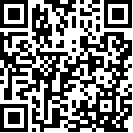 Committee on the Elimination of Discrimination 
against Women Fifty-eighth session30 June-18 July 2014Item 2 of the provisional agendaAdoption of the agenda and organization of work		Provisional agenda and annotations 		Provisional agenda1.	Opening of the session.2.	Adoption of the agenda and organization of work.3.	Report of the Chair on activities undertaken between the fifty-seventh and fifty-eighth sessions of the Committee.4.	Consideration of reports submitted by States parties under article 18 of the Convention on the Elimination of All Forms of Discrimination against Women.5.	Follow-up to the consideration of reports submitted by States parties under article 18 of the Convention on the Elimination of All Forms of Discrimination against Women.6.	Implementation of articles 21 and 22 of the Convention on the Elimination of All Forms of Discrimination against Women.7.	Ways and means of expediting the work of the Committee.8.	Activities of the Committee under the Optional Protocol to the Convention on the Elimination of All Forms of Discrimination against Women.9.	Provisional agenda for the fifty-ninth session of the Committee.10.	Adoption of the report of the Committee on its fifty-eighth session.		Annotations	1.	Opening of the sessionThe fifty-eighth session of the Committee on the Elimination of Discrimination against Women will be opened by the Chair of the Committee.	2.	Adoption of the agenda and organization of workRule 9 of the rules of procedure provides that the first substantive item on the provisional agenda for any session shall be the adoption of the agenda. Rule 7 provides that the provisional agenda for each session shall be prepared by the Secretary-General in consultation with the Chair, in conformity with the relevant provisions of articles 17 to 22 of the Convention.At its fifty-seventh session, the Committee approved the provisional agenda for its fifty-eighth session.	3.	Report of the Chair on activities undertaken between the fifty-seventh and fifty-eighth sessions of the CommitteeUnder item 3, the Chair will provide a briefing to the Committee on activities and events having occurred since the previous session that had a bearing on the work of the Committee.		DocumentationProvisional agenda and annotations (CEDAW/C/58/1)	4.	Consideration of reports submitted by States parties under article 18 of the Convention on the Elimination of All Forms of Discrimination against WomenArticle 18 of the Convention provides that States parties to the Convention shall submit to the Secretary-General, for consideration by the Committee, a report on the legislative, judicial, administrative or other measures that they have adopted to give effect to the provisions of the Convention and on the progress made in that respect. Reports are to be submitted within one year after the entry into force of the Convention for the State concerned and thereafter at least every four years and, further, whenever the Committee so requests.The reports of the following States parties are scheduled to be considered at the fifty-eighth session of the Committee: Central African Republic, Georgia, India, Lithuania, Mauritania, Peru, Swaziland and Syrian Arab Republic.Rule 51 of the rules of procedure provides that representatives of a State party shall be present at meetings of the Committee when the report of that State party is being examined and shall participate in discussions and answer questions concerning the report.Rule 49 of the rules of procedure provides that, at each session, the Secretary-General shall notify the Committee of the non-receipt of any report required from a State party under article 18 of the Convention. The Secretary-General also provides the Committee with a list of reports submitted by States parties to the Convention, as well as a list of reports submitted by States parties to the Convention that have not yet been considered by the Committee.At its fifty-eighth session, the Committee will be informed of the status of submission of overdue reports by States parties under article 18 of the Convention.A pre-sessional working group of the Committee is convened before each session to prepare lists of issues and questions relating to reports for transmission to States parties before the meetings at which their reports are to be considered. The pre sessional working group for the fifty-eighth session met in Geneva from 21 to 
25 October 2013. The report of the pre-sessional working group (CEDAW/C/PSWG/58/1) and the responses of States parties to the lists of issues and questions will be before the Committee.		Documentation		ReportsCombined initial and second to fifth periodic reports of the Central African Republic (CEDAW/C/CAF/1-5)Combined fourth and fifth periodic reports of Georgia (CEDAW/C/GEO/4-5)Combined fourth and fifth periodic reports of India (CEDAW/C/IND/4-5 and Corr.1)Fifth periodic report of Lithuania (CEDAW/C/LTU/5)Combined second and third periodic reports of Mauritania (CEDAW/C/MRT/2-3)Combined seventh and eighth periodic reports of Peru (CEDAW/C/PER/7-8)Combined initial and second periodic reports of Swaziland (CEDAW/C/SWZ/1-2)Second periodic report of the Syrian Arab Republic (CEDAW/C/SYR/2)		Lists of issues and questions Central African Republic (CEDAW/C/CAF/Q/1-5)Georgia (CEDAW/C/GEO/Q/4-5)India (CEDAW/C/IND/Q/4-5)Lithuania (CEDAW/C/LTU/Q/5)Mauritania (CEDAW/C/MRT/Q/2-3)Peru (CEDAW/C/PER/Q/7-8)Swaziland (CEDAW/C/SWZ/Q/1-2)Syrian Arab Republic (CEDAW/C/SYR/Q/2)		Responses to the lists of issues and questions Central African Republic (CEDAW/C/CAF/Q/1-5/Add.1)Georgia (CEDAW/C/GEO/Q/4-5/Add.1)India (CEDAW/C/IND/Q/4-5/Add.1)Lithuania (CEDAW/C/LTU/Q/5/Add.1)Mauritania (CEDAW/C/MRT/Q/2-3/Add.1)Peru (CEDAW/C/PER/Q/7-8/Add.1)Swaziland (CEDAW/C/SWZ/Q/1-2/Add.1)Syrian Arab Republic (CEDAW/C/SYR/Q/2/Add.1)	5.	Follow-up to the consideration of reports submitted by States parties under article 18 of the Convention on the Elimination of All Forms of Discrimination against Women The Committee will discuss matters relating to follow-up to concluding observations.	6.	Implementation of articles 21 and 22 of the Convention on the Elimination of All Forms of Discrimination against WomenArticle 21 of the Convention provides that the Committee may make suggestions and general recommendations based on the examination of the reports and information received from States parties. It also provides that such suggestions and general recommendations shall be included in the report of the Committee to the General Assembly, together with comments, if any, from States parties.Article 22 of the Convention provides that the specialized agencies shall be entitled to be represented during the consideration of the implementation of such provisions of the Convention that fall within the scope of their activities and that the Committee may invite the specialized agencies to submit reports on the implementation of the Convention in those areas.		DocumentationReports provided by the specialized agencies of the United Nations on the implementation of the Convention in areas falling within the scope of their activities	7.	Ways and means of expediting the work of the Committee The Committee will discuss matters relating to its methods of work.	8.	Activities of the Committee under the Optional Protocol to the Convention on the Elimination of All Forms of Discrimination against Women The twenty-ninth session of the Working Group on Communications under the Optional Protocol will be held from 25 to 27 June 2014 in Geneva.At its fifty-eighth session, the Committee will continue to implement its mandate under articles 2 and 8 of the Optional Protocol to the Convention.	9.	Provisional agenda for the fifty-ninth session of the Committee 		DocumentationProvisional agenda for the fifty-ninth session (CEDAW/C/59/1)	10.	Adoption of the report of the Committee on its fifty-eighth session